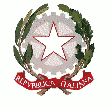   ISTITUTO COMPRENSIVO                         “Santorre di Santarosa”                              Via Alessandro Ferreri, n. 9 – 12038 Savigliano (CN)tel. 0172/712569             fax 0172/713911        C.F. 95022910046         C.M. CNIC85100Qwww.icsantarosasavigliano.edu.it     e-mail: cnic85100q@istruzione.it  cnic85100q@pec.istruzione.it     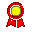 Al Dirigente Scolastico dell’I.C. Santorre di SantarosaMODULO AUTORIZZAZIONE USCITA AUTONOMA DEGLI STUDENTI(Legge 4/12/2017, n. 172 art 19-bis)I sottoscritti_______________________________________________________ nato a __________________________ il ____________cognome e nome del padre/tutore legale_______________________________________________________ nata a __________________________ il _____________cognome e nome della madre/tutore legalein qualità di genitori dell’alunna/o _________________________________________________ nata/o a _________________il ____/_____/_______ iscritto alla classe prima della scuola secondaria di primo grado dell’Istituto Santorre di Santarosa per l’anno scolastico 2020/21, preso atto dell’art . 19-bis del decreto legge 16 ottobre 2017 n 148 convertito in legge il 4/12/17 n. 172 disposizioni in materia di uscita dei minori di 14 anni dai locali scolastici.AUTORIZZANOl’Istituto Comprensivo Santorre di Santarosa di Savigliano, ai sensi dell’art. 19-bis del D.L. 16/10/2017, n. 148 (convertito, con modificazioni, nella L. 4/12/2017, n. 172) a consentire l'uscita autonoma del/della proprio/a figlio/a dai locali scolastici al termine dell'orario delle lezioni e/o a usufruire in modo autonomo del servizio di trasporto scolastico. A tal fine, consapevoli delle sanzioni penali previste dalla legge in caso di dichiarazioni mendaci (art.26 della Legge n. 15/1968, artt. 483, 495, 496 del Codice Penale), ai sensi del D.P.R. 445/2000 artt. 46 e 47,DICHIARANOdi essere nell'impossibilità di provvedere tutti i giorni personalmente o mediante persona maggiorenne delegata alla presa in consegna del/della proprio/a figlio/a all'uscita dalla scuola al termine dell'orario delle lezioni;di aver preso visione dell’orario delle attività didattiche, di essere a conoscenza delle disposizioni organizzative previste dalla scuola e di condividere ed accettare le modalità ed i criteri da questa previsti in merito alla vigilanza effettiva e potenziale sui minori;di aver considerato l’età del proprio/a figlio/a e valutato la necessità di avviare un percorso di autoresponsabilizzazione del minore;di aver valutato le caratteristiche del tragitto che il/la proprio/a figlio/a percorre per raggiungere l’abitazione o il luogo da loro indicato, compresi i potenziali pericoli e di non aver rilevato situazioni di rischio;di aver adeguatamente istruito il/la proprio/a figlio/a sul percorso e le cautele da seguire per raggiungere l’abitazione o il luogo indicato;di essere consapevole che il/la proprio/a figlio/a ha capacità autonome di gestire se stesso e il contesto ambientale, dimostrando di conoscere i corretti comportamenti e le principali regole della circolazione stradale ed evidenziando maturità psicologica, autonomia e adeguate capacità di attenzione, concentrazione e senso di responsabilità, sufficienti per affrontare il tragitto;che il/la minore abitualmente si sposta autonomamente nel contesto urbano;di essere consapevoli che la presente autorizzazione esonera il personale scolastico dalla responsabilità connessa all'adempimento dell'obbligo di vigilanza al termine dell’orario delle lezioni, anche nella salita e discesa dal mezzo di trasporto e nel tempo di sosta alla fermata utilizzata;SI IMPEGNANOa dare chiare istruzioni affinché la/il minore rientri direttamente al domicilio eletto, senza divagazioni;a monitorare i tempi di percorrenza del percorso scuola-casa;a comunicare alla scuola eventuali variazioni delle circostanze sopra descritte;a ritirare personalmente la/il propria/o figlia/o su eventuale richiesta della scuola e nel caso insorgano motivate ragioni di sicurezza;ad informare tempestivamente la scuola qualora le condizioni di sicurezza abbiano a modificarsi;a ricordare costantemente al/alla proprio/a figlio la necessità di mantenere comportamenti ed atteggiamenti corretti nel rispetto del codice della strada.I sottoscritti rilasciano la presente autorizzazione (che potrà essere revocata in qualsiasi momento) anche per l’uscita autonoma della/del propria/o figlia/o per recarsi a casa a consumare il pranzo e rientrare a scuola e/o al termine delle attività didattiche extracurricolari, alle quali la/il minore parteciperà e che si svolgono negli orari comunicati per iscritto alle famiglie.I sottoscritti rilasciano la presente autorizzazione per l’intera durata di studi presso l’istituto Santorre di Santarosa e dichiarano di essere consapevoli che, in base a quanto disposto dal Regolamento d’Istituto, la presente autorizzazione non è valida in caso di uscita anticipata per motivi personali (per esempio per motivi di salute o di famiglia), anche se preventivamente comunicata dalla famiglia, né in caso di rientro dalle uscite didattiche che hanno luogo oltre l’orario ordinario di lezione impegnandosi in tali eventualità a prelevare il/la proprio/a figlio/a, a delegare persona di propria scelta o a rilasciare specifica autorizzazione che verrà richiesta dalla scuola.● Si allegano fotocopie dei documenti di identità di entrambi i genitori/affidatari o del tutore     SI [     ]                NO [    ](non è necessaria la fotocopia se si firma il documento davanti al personale di segreteria)Firma dei genitori/affidatari/tutore	1)_____________________________________				2)_____________________________________OppureIn caso la presente dichiarazione venga sottoscritta da un solo genitore/tutore/soggetto affidatario:Il sottoscritto, in qualità di genitore, o chi esercita la responsabilità genitoriale, dichiara di rilasciare la presente autorizzazione in osservanza delle disposizioni sulla responsabilità genitoriale di cui agli Artt. 316 c.1, 337 ter c. 3, 337 quater c. 3 del codice civile che richiedono il consenso di entrambi i genitori.● Si allega fotocopia del documento di identità del genitore che sottoscrive                                SI [     ]                NO [    ](non è necessaria la fotocopia se si firma il documento davanti al personale di segreteria)Firma del genitore _____________________________________Luogo e data, _____________________________________